Texas Association of Blind Students
And
Texas Parents of Blind Children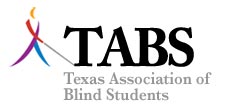 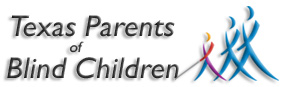 Proud Divisions of the National Federation 
of the Blind of Texas 
April 08-09, 2016LIVE!!!Loving Independence & Valuing ExcellenceBest Western Dallas Hotel8051 Lyndon B Johnson FreewayDallas, TX 75251 
(972) 680-3000REGISTRATION     Conference registration will be open at the following times: 	• Friday, April 08, 12:00 to 6:00 PM• Saturday, April 09, 7:30 to 8:45 AMParticipants who preregistered can pick up conference materials at the registration table, in ballroom foyer. We will strictly adhere to the schedule in order for registration volunteers to attend all meetings on time. Registering with the conference:Adds you to the TABS and/or TPOBC network that is changing what it means to be blindAutomatically includes you in the door prize drawing that will occur periodically throughout our sessions and luncheon. You must be present in the room when your name is called in order to win.Includes all conference meals including the NFBT Youth Conference formal luncheon.Gives you access to all conference sessions, presentations, and social activities.TWEET ABOUT THE CONFERENCE!Include the hashtag #NFBTYC16 and your tweet just might be read to the conference during sessions.Don’t forget to follow TABS (http://www.twitter.com/txtabsters) and the NFB of Texas (http://www.twitter.com/nfbtx) for real-time updates from the conference floor.CONFERENCE SPONSORSPREMIERNFB Newsline® Texas: GOOD NEWS!Now, using NFB-NEWSLINE®, the blind and the print-disabled have unprecedented access to hundreds of newspapers and magazines for FREE, just by picking up a phone or by visiting a secure website. Using this innovative service, people who would otherwise not be able to read a newspaper can access, at any time and any place, the same essential and entertaining news that their neighbors, classmates, and colleagues enjoy. Subscribers to NFB-NEWSLINE® have unlimited access to over 300 newspapers and magazines (some of which are Spanish-language). Subscribers have many choices when accessing the news. They can have their favorite publications downloaded onto a digital talking-book player or other MP3-playing device. They may also choose to visit www.nfbnewslineonline.org and read text-only versions of the publication on a secure website, or to listen to streamed content on their computer. Additionally, NFB-NEWSLINE® subscribers have access to their local TV listings, and can listen to information about statewide agencies and organizations. To be eligible, you must be legally blind or have a physical or a learning disability that prevents you from reading the paper independently. Your eligibility is not dependent on, or restricted to, affiliation with any particular consumer or support organization; the only thing that matters is that you cannot read the newspaper. If you are signed up for the National Library Service for the Blind and Physically Handicapped, you already qualify for NFB-NEWSLINE®! To learn more about, or sign up for NFB-NEWSLINE®, please contact Liz Wisecarver by phone at 346-704-0145 or by e-mail at lwisecarver@nfbtx.org.  Learn more about NFB-NEWSLINE® by visiting www.nfbnewsline.org.Silver SponsorPearson Inc.	Learning isn’t a destination, starting and stopping at the classroom door. It's a never-ending road of discovery and wonder that has the power to transform lives. Each learning moment builds character, shapes dreams, guides futures, and strengthens communities.We are devoted to creating tools that provide boundless opportunities for learners at every stage of the journey. Because wherever learning flourishes, so do people. To learn more, visit www.pearsoned.com.BronzeHims Inc.Website: www.hims-inc.comSales: 1888-520-4467We would like to thank our sponsors for helping to make this year’s youth conference a success.WELCOME RECEPTION On Friday, April 8th from 5:30 to 6:45 PM TABS and TPOBC welcome you with southern hospitality. Join us in the Garden Café to mix and mingle with conference attendees and enjoy a complimentary dinner courtesy of the NFB of Texas. AGENDAFriday, April 8th, 201612:00-6:00: Check in and on-site registrationFoyer (outside meeting rooms)1:00-5:00: Exhibitor seminars	Each exhibitor will be hosting an approximately one hour seminar. Each seminar will repeat every hour so attendees can attend as many as you wish. Open discussion with exhibitors will begin at 4:00. Exhibits include:NFB-Newsline®	Dallas RoomPearson Inc.	Mavericks RoomHims Inc.	Rangers RoomVarious IOS apps: featuring the KNFB Reader	Cowboys Room5:45: Welcome ReceptionGarden Café7:00-8:00: 2016 TABS Open Board MeetingCowboys RoomBre Brown, President, TABSKim Cunningham, President, TPOBC8:00-10:00: Student and Family Social	Rangers RoomCome join us for an ice cream sundae and some games. Saturday, April 9th, 2016GENERAL SESSION	Cowboys Room9:00: The Big Texas Howdy	Bre Brown, President, Texas Association of Blind StudentsKim Cunningham, President, Texas Parents Organization of Blind ChildrenNorma Crosby, President, National Federation of the Blind of Texas9:20: Hot Off the Press: My Experience as a School Newspaper Reporter	Nikki Lyssy, FreshmanUniversity of North Texas9:35: Solve The Equation:  Creating More Accessible Math Everyday with Pearson Inc.	Su Park, SeniorMcNeil High School, Austin, TX	Sam Dooley, Manager, software development, Pearson Inc.10:00: All Blind Students Deserve Equal Access: How Can We Make That Happen?	Gabe Cazares, Governmental affairs specialistNational Federation of the Blind10:25: Unlocking the Door to Success in the Classroom: The Importance of Communication with Your Professors	Kendal Lyssy, Freshman, University of North Texas10:40: Moving Blind and Visually Impaired Students Through the Stem Education PipelineNell Wackwitz, Doctoral candidateTexas State University10:55: Discovering the Unknown: What a Difference a Year Can MakeMichael Ausbun, Board member, National Association of Blind StudentsSenior, University of Nevada11:05: A Life Changing Experience: My Journey Into the National Organization of Parents of Blind ChildrenKim Cunningham, President, National Organization of Parents of Blind Children11:20: The Transition from a Social Services Model of Rehabilitation to a Workforce Investment ModelNorma Crosby, President, National Federation of the Blind of Texas11:40: Building the Next Generation of the Federation: Mentoring SuccessDaniel Martinez, First Vice President, Texas Association of Blind StudentsSal Villa, Board Member, Texas Association of Blind Students11:55: Announcements and Adjournment	Bre Brown, President, Texas Association of Blind Students12:15-1:30: NFBT Youth Conference Luncheon	Mavericks RoomMistress of Ceremonies: Bre Brown President, Texas Association of Blind StudentsSenior, Texas State UniversityKeynote: Jeannie Massay, Treasurer, National Federation of the Blind & President, NFB of OklahomaLunch will be provided and is included in the conference fee. Please be sure to have your conference wristband in order to receive a meal.PARENT WORKSHOPS	Dallas Room2:00-2:10: Welcome to the TABS/TOPBC Youth ConferenceKim Cunningham, President, Texas Parents of Blind Children (TPOBC) 2:10-2:15: Welcome and Updates from the NFB of TexasNorma Crosby, President, National Federation of the Blind of Texas (NFBTX)2:15-2:25: The Texas Association of Blind Students and Why Your Child Should Join!Bre Brown, President, Texas Association of Blind Students (TABS) 2:25-2:55: Is Your Child Ready for College? The Skills They Need and Tips from Blind and Low Vision College StudentsMichael Ausbun, Kendall Lyssy, and Amelia Pellicciotti - College Student Panel2:55-3:10: Why the NFB? Why Should Families Join?Jeannie Massey – NFB Oklahoma President3:10-3:30: NFB BELL and How Your Student Can Get InvolvedKayleigh Joiner, BELL Instructor3:30-3:50: The NFB/NOPBC National Convention Orlando, FL, and Updates on Jernigan Institute ProgramsKim Cunningham, President TPOBC and NOPBC3:50-4:00: NFB Newsline and How This Service Can Benefit StudentsLiz Wisecarver, NFB Newsline Coordinator4:00-4:15: Long White Canes and the Structured Discovery Method of Cane Travel Liz Wisecarver, NOMC4:15-4:30: NFB Training Centers: What Programs are Available? When Should My Child Attend Rehabilitation Training?Gabe Cazares and Bre Brown, Louisiana Center for the Blind Alumni4:30-4:45: Learn About Blind Sports and How to Get Your Child Moving! 	Faith Penn, Member of the Austin BlackhawksBeep Baseball National Champions4:45-5:00: Open Q&ASTUDENT WORKSHOPS2:00-5:00Cowboys, Mavericks & Rangers Rooms2:00: Welcome	Bre Brown President, Texas Association of Blind Students2:05: What Would You Do?: Skits for Mentoring PairsModerator: Kayleigh Joiner, Second Vice President, Texas Association of Blind Students2:40: Team Building: I’ve Got the Tower.3:20: Break3:30: From School to Work: How I Got the JobGabe Cazares, Governmental affairs specialistNational Federation of the BlindDaniel Martinez, Children’s CounselorDepartment of Assistive and Rehabilitative ServicesJeannie Massay: Licensed Professional Counselor4:00 Breakouts (rotate every 15 minutes)Tips and tricks about getting involved on your campusEducating the educators: my blindness does not define meThe hottest apps on the market4:45: Announcements and adjournment
6:00-10:00: Karaoke and DinnerCome join us to sing some tunes, to have free pizza and soda, and to have some big Texas fun. We look forward to having everyone there. Location to be announced.

End Notes

Thank You
In order to organize an event of this magnitude, it takes the time, energy, creativity, and commitment of many dedicated individuals. Thank you for your time, hard work, and dedication to the Federation and blind Texans. This conference would not be possible without your contributions and talents.

The National Federation of the Blind knows that blindness is not the characteristic that defines you or your future. Every day we raise the expectations of blind people because low expectations create obstacles between blind people and our dreams. You can live the life you want; blindness is not what holds you back.